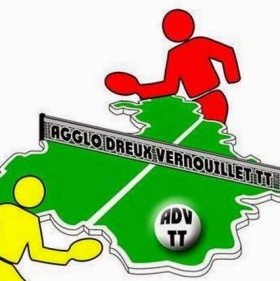 A.D.V.TT                                   Droit à l’imageAutorisation de captation et de diffusionVotre fils, votre fille ou vous-même êtes inscrits à l'ADVTT. Dans ce cadre, vous allez être amenés à participer à plusieurs manifestations (entrainements, matchs, tournois, soirées...).Lors de ces manifestations, des photos sont généralement prises, et certaines d'entre elles pourront être utilisées pour la communication du club sur différents supports: journaux, site internet du club...Concernant l’exploitation de ces images et conformément à la législation en vigueur, notamment le Code Civil en son article 9, le recueil d’une autorisation expresse est la règle.Si vous ne vous opposez pas à la prise et à la diffusion de photos, de vous-même ou de vos enfants, et ce dans le cadre exclusif des activités de l’ADVTT, pour les saisons à venir, veuillez remplir le formulaire ci-dessous.Je soussigné(e) Mr, Mme (1) ...................................................................Autorise, dans le cadre exclusif des activités liées à l’ADVTT, à effectuer des prises de vue de:Moi-même : (nom et prénom) ..................................................................Mon fils, ma fille (1) : (nom et prénom) ......................................................Et accepte que tout ou partie des images soient incorporés gracieusement en vue de leur exploitation (reproduction, exposition...) par tous modes et procédés, sur tous supports, en tous formats et ce sans limitation de durée.Fait à .................................... le .....................................Signature :(1)Rayer la mention inutileA.D.V.TT                                   Droit à l’imageAutorisation de captation et de diffusionVotre fils, votre fille ou vous-même êtes inscrits à l'ADVTT. Dans ce cadre, vous allez être amenés à participer à plusieurs manifestations (entrainements, matchs, tournois, soirées...).Lors de ces manifestations, des photos sont généralement prises, et certaines d'entre elles pourront être utilisées pour la communication du club sur différents supports: journaux, site internet du club...Concernant l’exploitation de ces images et conformément à la législation en vigueur, notamment le Code Civil en son article 9, le recueil d’une autorisation expresse est la règle.Si vous ne vous opposez pas à la prise et à la diffusion de photos, de vous-même ou de vos enfants, et ce dans le cadre exclusif des activités de l’ADVTT, pour les saisons à venir, veuillez remplir le formulaire ci-dessous.Je soussigné(e) Mr, Mme (1) ...................................................................Autorise, dans le cadre exclusif des activités liées à l’ADVTT, à effectuer des prises de vue de:Moi-même : (nom et prénom) ..................................................................Mon fils, ma fille (1) : (nom et prénom) ......................................................Et accepte que tout ou partie des images soient incorporés gracieusement en vue de leur exploitation (reproduction, exposition...) par tous modes et procédés, sur tous supports, en tous formats et ce sans limitation de durée.Fait à .................................... le .....................................Signature :(1)Rayer la mention inutile